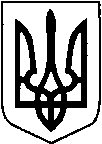 КИЇВСЬКА ОБЛАСТЬТЕТІЇВСЬКА МІСЬКА РАДАVІІІ СКЛИКАННЯ ДВАДЦЯТЬ  СЬОМА    СЕСІЯРІШЕННЯ
   23 квітня  2024 року                                                        №  1290- 27 -VIIІПро надання  дозволу на розробку проекту землеустрою щодо відведення земельної ділянки в користування на умовах оренди в м. Тетієві по вул. Лермонтова, 18           Розглянувши   заяву гр. Стасюка В.І., відповідно до статтей 12, 36, 122-124, 134 Земельного кодексу України, керуючись статтями 26, 33 Закону України «Про місцеве самоврядування в Україні», міською  Програмою розвитку земельних відносин Тетіївської міської ради на 2021-2025 роки, Тетіївська   міська радаВ И Р І Ш И Л А : 1. Надати дозвіл на розробку проекту землеустрою щодо відведення земельної ділянки у користування на умовах оренди, яка розташована на території Тетіївської міської ради  в м. Тетієві по вул. Лермонтова, 18:- Стасюку В'ячеславу Івановичу орієнтовною площею 0,05 га, землі сільськогосподарського призначення (01.08) для сінокосіння і випасання худоби  за рахунок земель комунальної власності Тетіївської міської ради. 2. Розроблений  проект  землеустрою щодо відведення земельної  ділянки  в    користування на умовах оренди підлягає затвердженню Тетіївською міською   радою  відповідно до вимог чинного законодавства.3. Контроль за виконанням даного рішення покласти на постійну депутатську комісію з питань регулювання земельних відносин, архітектури, будівництва та охорони навколишнього середовища  (голова комісії - Крамар О.А.) та на першого заступника міського голови Кизимишина В.Й.       Міський голова                                                    Богдан БАЛАГУРА